燃料電池・ＦＣＨ部会公開シンポジウム「水素エネルギー社会の構築に向けて」・申込み方法12月7日(月) 迄に、必要事項（会社・機関名、所属・役職名、貴名、会員資格、交流会出欠、御連絡先）と共に、E-mail、もしくは下記ＦＡＸ用紙にご記入の上お申込み下さい。　　　※E-mailの宛先　yoshioka@ostec.or.jp（吉岡行）・お問い合せ先　        （一財）大阪科学技術センター　技術振興部 増山 （吉岡）　　　　　　　E-mail：masuyama@ostec.or.jp  TEL：06-6443-5320  FAX：06-6443-5319　◆大阪科学技術センター（〒550-0004　大阪府大阪市西区靱本町1-8-4）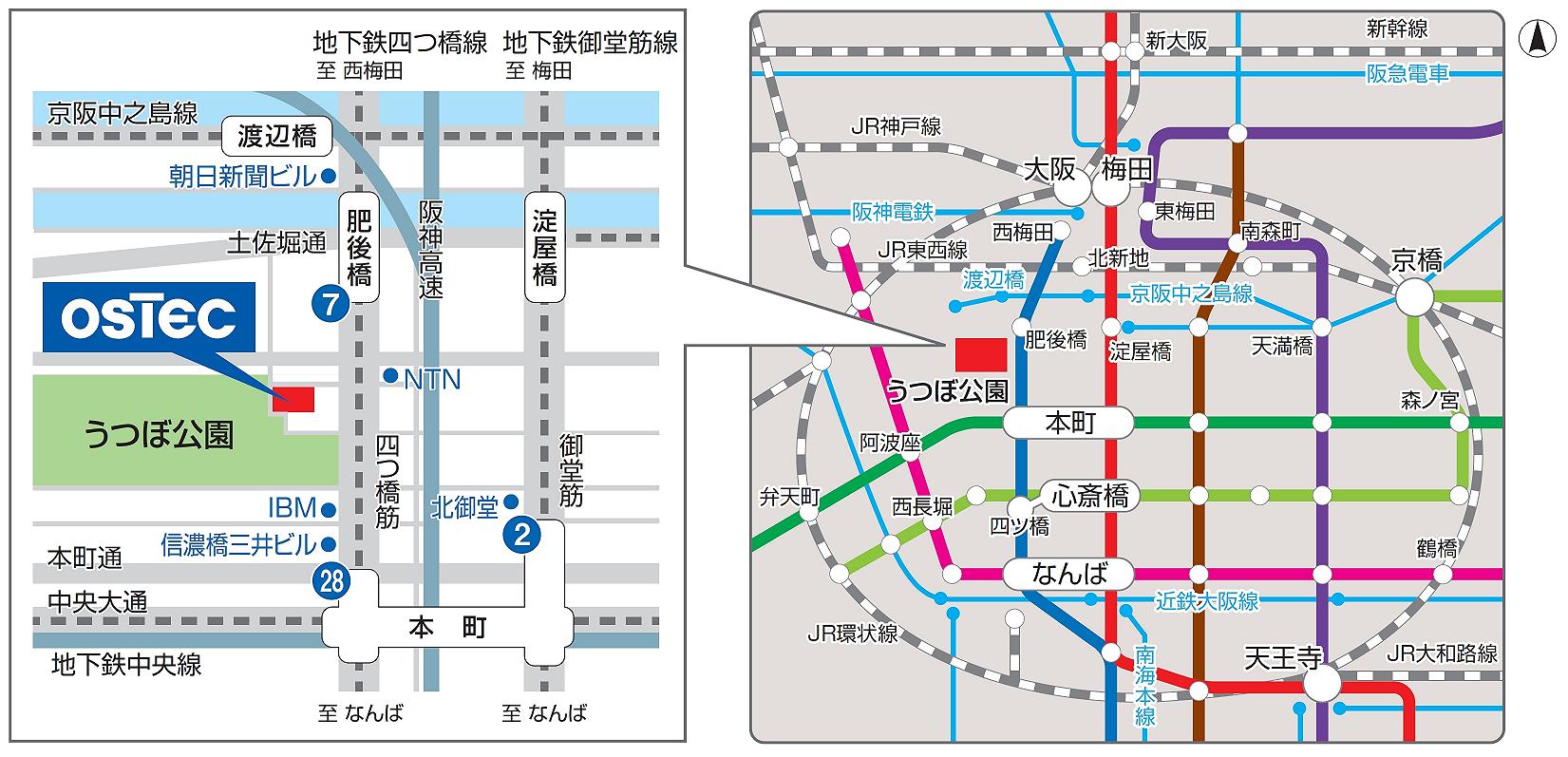 （一財）大阪科学技術センタ－　技術振興部燃料電池・ＦＣＨ部会 　事務局　吉岡行ＦＡＸ：０６－６４４３－５３１９　　または　E-mail：yoshioka@ostec.or.jp燃料電池・ＦＣＨ部会公開シンポジウム「水素エネルギー社会の構築に向けて」参加申込書交流会 参加　　・　不参加会員資格該当する区分に○印を記入下さい。１．燃料電池・ＦＣＨ部会会員、会員企業（　　　）２．OSTEC賛助会員または研究会等会員（　　　）３．協賛団体会員（　　　）４．その他一般参加（　　　）フリガナ会員資格該当する区分に○印を記入下さい。１．燃料電池・ＦＣＨ部会会員、会員企業（　　　）２．OSTEC賛助会員または研究会等会員（　　　）３．協賛団体会員（　　　）４．その他一般参加（　　　）氏名会員資格該当する区分に○印を記入下さい。１．燃料電池・ＦＣＨ部会会員、会員企業（　　　）２．OSTEC賛助会員または研究会等会員（　　　）３．協賛団体会員（　　　）４．その他一般参加（　　　）氏名研究会等名協賛機関名上記区分２・３を選んだ方はご記入下さい。会社・機関名所属・役職名ご連絡先TEL：E-mail：TEL：E-mail：TEL：E-mail：